8	рассмотреть просьбы от администраций об исключении примечаний, относящихся к их странам, или исключении названий их стран из примечаний, если в этом более нет необходимости, принимая во внимание Резолюцию 26 (Пересм. ВКР-07), и принять по ним надлежащие меры;СТАТЬЯ 5Распределение частотРаздел IV  –  Таблица распределения частот
(См. п. 2.1)MOD	KRE/19/18,3–110 кГцОснования:	Добавление нового примечания о дополнительном распределении. Данное предложение представлено, поскольку настоящая администрация не могла присутствовать на ВКР-12 и ВКР-15 и представить это предложение в то время.ADD	KRE/19/25.64bis	Дополнительное распределение: в Корейской Народно-Демократической Республике полоса 90−110 кГц распределена также морской подвижной службе на первичной основе, и использование этой полосы морской подвижной службой ограничено станциями глубинного зондирования моря, максимальная излучаемая мощность которых не превышает 0,5 Вт (э.и.и.м.) и которые устанавливаются на дне судна (в морской воде) и имеют очень низкую мощность излучения в атмосферу.     (ВКР-19)Основания:	Обеспечить возможность использования этой полосы частот морской подвижной службой.MOD	KRE/19/3415–495 кГцОснования:	Добавление названия страны в примечание. Данное предложение представлено, поскольку настоящая администрация не могла присутствовать на ВКР-12 и ВКР-15 и представить это предложение в то время.MOD	KRE/19/45.77	Другая категория службы:  в Австралии, Китае, Французских заморских территориях в Районе 3, Республике Корея, Индии, Исламской Республике Иран, Японии, Пакистане, Папуа-Новой Гвинееи Шри-Ланке распределение полосы частот 415–495 кГц воздушной радионавигационной службе произведено на первичной основе. В Армении, Азербайджане, Беларуси, Российской Федерации, Казахстане, Латвии, Узбекистане и Кыргызстане распределение полосы 435–495 кГц воздушной радионавигационной службе произведено на первичной основе. Администрации всех вышеупомянутых стран должны принять все практически возможные меры, необходимые для обеспечения того, чтобы воздушные радионавигационные станции в полосе частот 435495 кГц не создавали помех приему береговыми станциями передач от судовых станций на частотах, предназначенных для судовых станций на всемирной основе.     (ВКР-)Основания:	Согласовать использование данной полосы частот в этом Районе.MOD	KRE/19/57000–7450 кГцОснования:	Добавление названия страны в примечание. Данное предложение представлено, поскольку настоящая администрация не могла присутствовать на ВКР-12 и ВКР-15 и представить это предложение в то время.MOD	KRE/19/65.141B	Дополнительное распределение:  в Алжире, Саудовской Аравии, Австралии, Бахрейне, Ботсване, Брунее-Даруссаламе, Китае, на Коморских Островах, в Республике Корея, Диего-Гарсии, Джибути, Египте, Объединенных Арабских Эмиратах, Эритрее, Гвинее, Индонезии, Исламской Республике Иран, Японии, Иордании, Кувейте, Ливии, Мали, Марокко, Мавритании, Нигере, Новой Зеландии, Омане, Папуа-Новой Гвинее, Катаре, Сирийской Арабской Республике, Сингапуре, Судане, Тунисе, во Вьетнаме и в Йемене полоса частот 7100–7200 кГц распределена также фиксированной и подвижной, за исключением воздушной подвижной (R), службам на первичной основе.     (ВКР-)Основания:	Согласовать использование данной полосы частот в этом Районе.MOD	KRE/19/7460–890 МГцОснования:	Добавление названия страны в примечание. Данное предложение представлено, поскольку настоящая администрация не могла присутствовать на ВКР-12 и ВКР-15 и представить это предложение в то время.MOD	KRE/19/85.313A	В Австралии, Бангладеш, Брунее-Даруссаламе, Камбодже, Китае, Республике Корея, Фиджи, Индии, Индонезии, Японии, Кирибати, Лаосе (Н.Д.Р.), Малайзии, Мьянме (Союзе), Новой Зеландии, Пакистане, Папуа-Новой Гвинее, на Филиппинах, Соломоновых Островах, в Самоа, Сингапуре, Таиланде, Тонга, Тувалу, Вануату и во Вьетнаме полоса частот 698–790 МГц или ее участки определены для использования администрациями, желающими внедрить Международную подвижную электросвязь (IMT). Данное определение не препятствует использованию этих полос частот каким-либо применением служб, которым они распределены, и не устанавливает приоритета в Регламенте радиосвязи. В Китае использование IMT в этой полосе частот не начнется до 2015 года.     (ВКР-)Основания:	Согласовать использование данной полосы частот в этом Районе.MOD	KRE/19/92700–3600 МГцОснования:	Добавление названия страны в примечание. Данное предложение представлено, поскольку настоящая администрация не могла присутствовать на ВКР-12 и ВКР-15 и представить это предложение в то время.MOD	KRE/19/105.432	Другая категория службы:  в Республике Корея, Индонезии, Японии Пакистане  распределение полосы 3400–3500 МГц подвижной, за исключением воздушной подвижной, службе произведено на первичной основе (см. п. 5.33).     (ВКР-)Основания:	Согласовать использование данной полосы частот в этом Районе.MOD	KRE/19/115.432А	В Республике Корея, Японии Пакистане полоса 34003500 МГц определена для Международной подвижной связи (IMT). Это определение не препятствует использованию этой полосы каким-либо применением служб, которым она распределена, и не устанавливает приоритета в Регламенте радиосвязи. На этапе координации также применяются положения пп. 9.17 и 9.18. Прежде чем какая-либо администрация введет в действие станцию (базовую или подвижную) подвижной службы в этой полосе, она должна обеспечить, чтобы плотность потока мощности (п.п.м.) на высоте 3 м над уровнем земли не превышала –154,5 дБ(Вт/(м2  4 кГц)) более 20% времени на границе территории любой другой администрации. Этот предел может быть превышен на территории любой страны, администрация которой дала на это согласие. Для того чтобы обеспечить соблюдение предела п.п.м. на границе территории любой другой администрации, должны быть произведены расчеты и проверка с учетом всей соответствующей информации при взаимном согласии обеих администраций (администрации, ответственной за наземную станцию, и администрации, ответственной за земную станцию) при помощи Бюро, если таковая запрашивается. В случае разногласия расчеты и проверка п.п.м. должны производиться Бюро с учетом вышеупомянутой информации. Станции подвижной службы в полосе 3400–3500 МГц не должны требовать большей защиты от космических станций, чем предусмотрено в Таблице 21-4 Регламента радиосвязи (издание 2004 г.).     (ВКР-)Основания:	Согласовать использование данной полосы частот в этом Районе.MOD	KRE/19/125.433А	В Австралии, Бангладеш, Китае, во Французских заморских сообществах в Районе 3, в Республике Корея, Индии, Исламской Республике Иран, Японии, Новой Зеландии, Пакистане на Филиппинах полоса частот 35003600 МГц определена для Международной подвижной связи (IMT). Это определение не препятствует использованию этой полосы частот каким-либо применением служб, которым она распределена, и не устанавливает приоритета в Регламенте радиосвязи. На этапе координации применяются также положения пп. 9.17 и 9.18. Прежде чем какая-либо администрация введет в действие станцию (базовую или подвижную) подвижной службы в этой полосе частот, она должна обеспечить, чтобы плотность потока мощности (п.п.м.) на высоте 3 м над уровнем земли не превышала −154,5 дБ(Вт/(м2  4 кГц)) более 20% времени на границе территории любой другой администрации. Этот предел может быть превышен на территории любой страны, администрация которой дала на это согласие. Для того чтобы обеспечить соблюдение предела п.п.м. на границе территории любой другой администрации, должны быть произведены расчеты и проверка с учетом всей соответствующей информации при взаимном согласии обеих администраций (администрации, ответственной за наземную станцию, и администрации, ответственной за земную станцию) при помощи Бюро, если таковая запрашивается. В случае разногласия расчеты и проверка п.п.м. должны производиться Бюро с учетом вышеупомянутой информации. Станции подвижной службы в полосе частот 3500–3600 МГц не должны требовать большей защиты от космических станций, чем предусмотрено в Таблице 21-4 Регламента радиосвязи (издание 2004 г.).     (ВКР-)Основания:	Согласовать использование данной полосы частот в этом Районе.______________Всемирная конференция радиосвязи (ВКР-19)
Шарм-эль-Шейх, Египет, 28 октября – 22 ноября 2019 года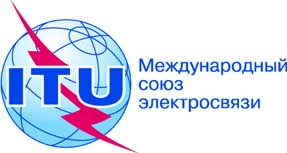 ПЛЕНАРНОЕ ЗАСЕДАНИЕДокумент 19-R12 сентября 2019 годаОригинал: английскийКорейская Народно-Демократическая РеспубликаКорейская Народно-Демократическая Республикапредложения для работы конференциипредложения для работы конференцииПункт 8 повестки дняПункт 8 повестки дняРаспределение по службамРаспределение по службамРаспределение по службамРайон 1Район 2Район 390–110 РАДИОНАВИГАЦИОННАЯ  5.62Фиксированная5.64РАДИОНАВИГАЦИОННАЯ  5.62Фиксированная5.64Распределение по службамРаспределение по службамРаспределение по службамРаспределение по службамРайон 1Район 1Район 2Район 3415–435МОРСКАЯ ПОДВИЖНАЯ  5.79ВОЗДУШНАЯ
РАДИОНАВИГАЦИОННАЯ415–435МОРСКАЯ ПОДВИЖНАЯ  5.79ВОЗДУШНАЯ
РАДИОНАВИГАЦИОННАЯ415–472		МОРСКАЯ ПОДВИЖНАЯ  5.79		Воздушная радионавигационная  5.77  5.80415–472		МОРСКАЯ ПОДВИЖНАЯ  5.79		Воздушная радионавигационная  5.77  5.80435–472МОРСКАЯ ПОДВИЖНАЯ  5.79Воздушная радионавигационная  5.77  435–472МОРСКАЯ ПОДВИЖНАЯ  5.79Воздушная радионавигационная  5.77  5.825.82		5.78  5.82		5.78  5.82472−479МОРСКАЯ ПОДВИЖНАЯ  5.79Любительская  5.80AВоздушная радионавигационная  5.77  5.80472−479МОРСКАЯ ПОДВИЖНАЯ  5.79Любительская  5.80AВоздушная радионавигационная  5.77  5.80472−479МОРСКАЯ ПОДВИЖНАЯ  5.79Любительская  5.80AВоздушная радионавигационная  5.77  5.80472−479МОРСКАЯ ПОДВИЖНАЯ  5.79Любительская  5.80AВоздушная радионавигационная  5.77  5.805.80B  5.82  479−495МОРСКАЯ ПОДВИЖНАЯ  5.79  5.79АВоздушная радионавигационная  5.77  479−495		МОРСКАЯ ПОДВИЖНАЯ  5.79  5.79А		Воздушная радионавигационная  5.77  5.80479−495		МОРСКАЯ ПОДВИЖНАЯ  5.79  5.79А		Воздушная радионавигационная  5.77  5.80479−495		МОРСКАЯ ПОДВИЖНАЯ  5.79  5.79А		Воздушная радионавигационная  5.77  5.805.82		5.82		5.82		5.82Распределение по службамРаспределение по службамРаспределение по службамРайон 1Район 2Район 37 100–7 200ЛЮБИТЕЛЬСКАЯ5.141A  5.141B  ЛЮБИТЕЛЬСКАЯ5.141A  5.141B  Распределение по службамРаспределение по службамРаспределение по службамРайон 1Район 2Район 3460–470ФИКСИРОВАННАЯПОДВИЖНАЯ  5.286ААМетеорологическая спутниковая (космос-Земля)5.287  5.288  5.289  5.290ФИКСИРОВАННАЯПОДВИЖНАЯ  5.286ААМетеорологическая спутниковая (космос-Земля)5.287  5.288  5.289  5.290470–694РАДИОВЕЩАТЕЛЬНАЯ5.149  5.291A  5.294  5.296  
5.300  5.304  5.306  5.311A  
5.312470–512РАДИОВЕЩАТЕЛЬНАЯФиксированнаяПодвижная5.292  5.293  5.295470–585ФИКСИРОВАННАЯПОДВИЖНАЯ  5.296АРАДИОВЕЩАТЕЛЬНАЯ5.291  5.298470–694РАДИОВЕЩАТЕЛЬНАЯ5.149  5.291A  5.294  5.296  
5.300  5.304  5.306  5.311A  
5.312512–608РАДИОВЕЩАТЕЛЬНАЯ5.295  5.297470–585ФИКСИРОВАННАЯПОДВИЖНАЯ  5.296АРАДИОВЕЩАТЕЛЬНАЯ5.291  5.298470–694РАДИОВЕЩАТЕЛЬНАЯ5.149  5.291A  5.294  5.296  
5.300  5.304  5.306  5.311A  
5.312512–608РАДИОВЕЩАТЕЛЬНАЯ5.295  5.297585–610ФИКСИРОВАННАЯПОДВИЖНАЯ  5.296АРАДИОВЕЩАТЕЛЬНАЯРАДИОНАВИГАЦИОННАЯ5.149  5.305  5.306  5.307470–694РАДИОВЕЩАТЕЛЬНАЯ5.149  5.291A  5.294  5.296  
5.300  5.304  5.306  5.311A  
5.312608–614РАДИОАСТРОНОМИЧЕСКАЯПодвижная спутниковая, за исключением воздушной подвижной спутниковой 
(Земля-космос)585–610ФИКСИРОВАННАЯПОДВИЖНАЯ  5.296АРАДИОВЕЩАТЕЛЬНАЯРАДИОНАВИГАЦИОННАЯ5.149  5.305  5.306  5.307470–694РАДИОВЕЩАТЕЛЬНАЯ5.149  5.291A  5.294  5.296  
5.300  5.304  5.306  5.311A  
5.312608–614РАДИОАСТРОНОМИЧЕСКАЯПодвижная спутниковая, за исключением воздушной подвижной спутниковой 
(Земля-космос)610–890ФИКСИРОВАННАЯПОДВИЖНАЯ  5.296А  5.313А  5.317AРАДИОВЕЩАТЕЛЬНАЯ470–694РАДИОВЕЩАТЕЛЬНАЯ5.149  5.291A  5.294  5.296  
5.300  5.304  5.306  5.311A  
5.312614–698РАДИОВЕЩАТЕЛЬНАЯФиксированнаяПодвижная5.293  5.308  5.308А  5.309  5.311A610–890ФИКСИРОВАННАЯПОДВИЖНАЯ  5.296А  5.313А  5.317AРАДИОВЕЩАТЕЛЬНАЯ694−790ПОДВИЖНАЯ, за исключением воздушной подвижной  5.312A  5.317AРАДИОВЕЩАТЕЛЬНАЯ5.300  5.311A  5.312614–698РАДИОВЕЩАТЕЛЬНАЯФиксированнаяПодвижная5.293  5.308  5.308А  5.309  5.311A610–890ФИКСИРОВАННАЯПОДВИЖНАЯ  5.296А  5.313А  5.317AРАДИОВЕЩАТЕЛЬНАЯ694−790ПОДВИЖНАЯ, за исключением воздушной подвижной  5.312A  5.317AРАДИОВЕЩАТЕЛЬНАЯ5.300  5.311A  5.312698–806ПОДВИЖНАЯ  5.317АРАДИОВЕЩАТЕЛЬНАЯ Фиксированная5.293  5.309  5.311A610–890ФИКСИРОВАННАЯПОДВИЖНАЯ  5.296А  5.313А  5.317AРАДИОВЕЩАТЕЛЬНАЯ790–862ФИКСИРОВАННАЯПОДВИЖНАЯ, за исключением воздушной подвижной  5.316В  5.317AРАДИОВЕЩАТЕЛЬНАЯ5.312  5.319698–806ПОДВИЖНАЯ  5.317АРАДИОВЕЩАТЕЛЬНАЯ Фиксированная5.293  5.309  5.311A610–890ФИКСИРОВАННАЯПОДВИЖНАЯ  5.296А  5.313А  5.317AРАДИОВЕЩАТЕЛЬНАЯ790–862ФИКСИРОВАННАЯПОДВИЖНАЯ, за исключением воздушной подвижной  5.316В  5.317AРАДИОВЕЩАТЕЛЬНАЯ5.312  5.319806–890ФИКСИРОВАННАЯПОДВИЖНАЯ  5.317АРАДИОВЕЩАТЕЛЬНАЯ862–890ФИКСИРОВАННАЯПОДВИЖНАЯ, за исключением воздушной подвижной  5.317АРАДИОВЕЩАТЕЛЬНАЯ  5.322806–890ФИКСИРОВАННАЯПОДВИЖНАЯ  5.317АРАДИОВЕЩАТЕЛЬНАЯ5.319  5.3235.317  5.3185.149  5.305  5.306  5.307  
5.311A  5.320Распределение по службамРаспределение по службамРаспределение по службамРайон 1Район 2Район 33 400–3 600ФИКСИРОВАННАЯФИКСИРОВАННАЯ СПУТНИКОВАЯ 
(космос-Земля)ПОДВИЖНАЯ, за исключением воздушной подвижной  5.430AРадиолокационная3 400–3 500ФИКСИРОВАННАЯФИКСИРОВАННАЯ СПУТНИКОВАЯ 
(космос-Земля)ПОДВИЖНАЯ, за исключением воздушной подвижной  5.431A  5.431ВЛюбительскаяРадиолокационная  5.4333 400–3 500ФИКСИРОВАННАЯФИКСИРОВАННАЯ СПУТНИКОВАЯ 
(космос-Земля)ЛюбительскаяПодвижная  5.432  5.432BРадиолокационная  5.4333 400–3 600ФИКСИРОВАННАЯФИКСИРОВАННАЯ СПУТНИКОВАЯ 
(космос-Земля)ПОДВИЖНАЯ, за исключением воздушной подвижной  5.430AРадиолокационная5.2825.282  5.432А3 400–3 600ФИКСИРОВАННАЯФИКСИРОВАННАЯ СПУТНИКОВАЯ 
(космос-Земля)ПОДВИЖНАЯ, за исключением воздушной подвижной  5.430AРадиолокационная3 500–3 600ФИКСИРОВАННАЯФИКСИРОВАННАЯ СПУТНИКОВАЯ 
(космос-Земля)ПОДВИЖНАЯ, за исключением воздушной подвижной  5.431ВРадиолокационная  5.4333 500–3 600ФИКСИРОВАННАЯФИКСИРОВАННАЯ СПУТНИКОВАЯ 
(космос-Земля)ПОДВИЖНАЯ, за исключением воздушной подвижной  5.433AРадиолокационная  5.4335.4313 500–3 600ФИКСИРОВАННАЯФИКСИРОВАННАЯ СПУТНИКОВАЯ 
(космос-Земля)ПОДВИЖНАЯ, за исключением воздушной подвижной  5.431ВРадиолокационная  5.4333 500–3 600ФИКСИРОВАННАЯФИКСИРОВАННАЯ СПУТНИКОВАЯ 
(космос-Земля)ПОДВИЖНАЯ, за исключением воздушной подвижной  5.433AРадиолокационная  5.433